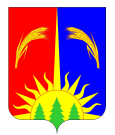 ЗЕМСКОЕ СОБРАНИЕ ЮРЛИНСКОГО МУНИЦИПАЛЬНОГО РАЙОНАПЕРМСКОГО КРАЯРЕШЕНИЕ22.06.2018                                                                                                                № 110В соответствии с Федеральным законом от 06.10.2003 № 131 - ФЗ «Об общих принципах организации местного самоуправления в Российской Федерации», Уставом муниципального образования «Юрлинский муниципальный район», решением Земского Собрания Юрлинского муниципального района от 29.07.2011 № 31 «Об утверждении Положения о «О порядке заслушивания Земским Собранием Юрлинского муниципального района ежегодных отчетов главы муниципального образования Юрлинский муниципальный район» (в редакции решения Земского Собрания Юрлинского муниципального района от 29.06.2012 № 105), заслушав и обсудив отчет главы муниципального образования Юрлинский муниципальный район» о результатах её деятельности, деятельности администрации района и её структурных  подразделений и учреждений за 2017 год, Земское Собрание Юрлинского муниципального района РЕШАЕТ:1. Утвердить отчет главы муниципального образования «Юрлинский муниципальный район» о результатах её деятельности, деятельности администрации района и её структурных  подразделений и учреждений за 2017 год (прилагается).2. Признать деятельность главы муниципального образования «Юрлинский муниципальный район», деятельность администрации района и её структурных подразделений и учреждений за 2017 год удовлетворительной.3. Направить данное решение в Администрацию Юрлинского муниципального района, Контрольно-счетную палату Юрлинского муниципального района, прокуратуру Юрлинского района.4. Настоящее решение вступает в силу со дня его опубликования в информационном бюллетене «Вестник Юрлы».Председатель Земского Собрания Юрлинского муниципального района                                                 А.И.ПикулевОтчетглавы Юрлинского муниципального района  «Об итогах социально-экономического развития муниципального района в 2017 году и о перспективах развития в 2018 году»                                                                                                                                                                                                                                                                                                                                                                                                                                                                                                                                                                                                                                                                                                                                                                                                                                                                                                                                                                                                                                                                                                                                                                                                                                                                                                                                                                                                                                                                                                                                                                                                                                                                                                                                                                                                                                                                Юрлинский район был образован 7 января 1924 года, входит в состав Пермского края, находится в северо-западной части Коми-Пермяцкого округа. С севера-востока граничит с Кочевским и Косинским районами, юго-востока – с Кудымкарским районом, на западе - с Кировской областью. Общая площадь земель муниципального образования 3831,1 кв.км. Административный центр – село Юрла, расположен в 45 км. от окружного центра – города Кудымкара и 250 км. от краевого центра – города Перми. Через район проходит основная автомобильная дорога, соединяющая север с югом края- Пермь-Кудымкар-Гайны. Климат умеренно-континентальный с продолжительной зимой и коротким летом.Численность населения в районе на 01.01.2018 года составила – 8501 человек, в районе образованы  три сельских поселения, численность в поселениях следующая: в Юрлинском сельском поселении - 6779 человек, в Усть-Зулинском поселении - 1004 человек, в Усть-Березовском сельском поселении – 718 человек. На территории района расположены 85 населённых пунктов. Плотность населения составляет - 2,2 человека на 1 кв.км. Автомобильный транспорт единственный транспорт в районе. Значение автомобильных дорог постоянно растёт. Автомобиль превращается в необходимое средство передвижения, со значительным спросом на автомобильные перевозки в условиях промышленного и сельскохозяйственного производства.Протяженность автомобильных дорог на территории района составляет 654,7 км, в том числе асфальтовых 42,7 км, гравийных 241,4 км, грунтовых 370,6 км, из них в региональной собственности - ., в муниципальной собственности - 625,3 км, в том числе дороги  поселений составляют - 221,8 км. (Усть-Березовское поселение - 29 км., Усть-Зулинское поселение – 38,7 км., Юрлинское поселение – 154,1 км).Обслуживанием автомобильных дорог в районе занимались следующие организации: ООО «Кедр-2», ООО «Кудымкаржилсервис», ИП Саранин Н.В., Администрации сельских поселений: Юрлинского, Усть-Зулинского, Усть-Березовского. С 01.01.2018 года обслуживанием автомобильных дорог ООО «Агродорстрой», ИП Саранин Н.В., ООО «Кудымкаржилсервис», Администрации сельских поселений: Юрлинского, Усть-Зулинского, Усть-Березовского.Общая сумма запланированных средств в бюджетах всех уровней по дорогам составила - 119,4 млн.рублей, освоено за 2017 год - 116,4 млн. рублей. Освоение 97,5%, 3% не освоенных средств на текущий ремонт дорог и мостов, из-за плохих погодных условий,  в том числе: - запланировано средств в бюджетах всех уровней на 2017 год на содержание дорог и мостов - 15,0 млн. рублей, освоено - 14,9 млн. рублей, средства освоены;- на текущий ремонт дорог и мостов заложено в 2017 году - 103,6 млн. рублей, фактическое освоено составило - 100,7 млн. рублей, освоение 97,2%, не освоение произошло, из-за плохих погодных условий, и невозможности далее продолжать ремонт автодороги «Юрла-Дубровка, Лопва-Касаткина, подъезд к деревне Титова» был расторгнут контракт по факту выполненных работ.Полностью отремонтировано дорожное полотно, в щебеночном исполнении, микрорайона Саранинский и Южный улиц села Юрла, протяженностью 8233,6 км, сумма контракта составила - 43,7 млн. рублей, сумма освоена полностью за 2016 - 2017 годы, (финансирование 2017 года составило - 13,7 млн. рублей).Завершено финансирование по контрактам 2016 года:ремонт дороги Юрла - Березовка длиной 1,624 км.( 0+000 - км1+624) в асфальтном исполнении, финансирование 2017 года в сумме - 5,39 млн. рублей; ремонт автомобильной дороги «Юрла - Усть-Березовка», длиной 2,512 км. (1+688,7-км 4+200),в щебеночном исполнении, финансирование 2017 года составило - 6,25 млн. рублей. Произведен ремонт дороги  в щебеночном покрытии улиц села Юрла микрорайона Совхозный, протяженностью 2,016 км, сумма контракта составила - 8,6 млн. рублей, обязательства по контракту выполнены полностью.Ремонт улицы Свердлова села Юрла, в асфальтном исполнении, протяженностью 2,5 км, завершено в 2017 году, общая сумма контракта составила - 46,6 млн. рублей, обязательства по контракту выполнены. Произведен ремонт асфальта по улицам села Юрла (Кувинская, Коммунаров, Топоркова, Гагарина, Ленина, Набережная), протяженностью 1749 метров на сумму 21,8 млн. рублей, в 2017 году проплачено - 13,1 млн. рублей. Ремонт автомобильных дорог участками Юрла - Юм Юм - Елога, протяженностью 3,07 км, сумма контракта составила 5493,3 тысяч рублей, контракт освоен полностью. Проведены ремонты мостов через реку Кузьва, реку Сюрол, автодороги «Юрла - Чугайнов-Хутор», ремонт водопропускной трубы на автодороге Чужья - Деткина, подъезд к деревне Сенюшева, протяженностью 1 км., ремонт автодороги «Юрла - Чугайнов-Хутор» участками общей протяженностью 1,98 км, на общую сумму - 1,3 млн. рублей. Произведен ремонт автомобильных дорог участками:«Юрла - Усть-Березовка», «Юм - Чус», «Галечник - Сюзьва», протяженностью 1,039 км, на сумму - 856,9 тысяч рублей. «Лопва - Касаткина», «Юрла - Дубровка», подъезд к деревне Титова, протяженностью - 2,128 км, на сумму - 981,8 тысяч рублей.Образование:Система образования на 01.01.2018 года представлена 15 юридическими лицами, в составе которых входит 4 дошкольных образовательных учреждений и 11 общеобразовательных учреждений, в составе которых:1 средняя школа с филиалом Титовская основная школа, структурное подразделение Дом детского творчества и детский сад; 8 основных школ с 11 структурными подразделениями - детский сад, 1 филиал начальная школа; 2 начальные школы с 2 структурными подразделениями и 1 филиал – детскими садами.На 01.01.2018 года численность учащихся составляла 1235 человек, за прошлый год - 1228 учащихся, детей дошкольного возраста, посещающих ДОУ - 640 человек и группы кратковременного пребывания - 13 человек. В детских садах имеются свободные места, кроме детских садов села Юрла, поэтому укомплектованность детских дошкольных учреждений (ДО) составила - 92%. Очередь в ДО на текущую дату составила - 42 ребенка в возрасте от 1,6 до 7 лет и не востребованность в очереди (дети до 1,5 лет) - 68 человек.К сдаче ГИА учащихся 9 классов было допущено 118 человек из 119. Аттестаты об основном общем образовании  получили все 118 выпускников, из них 6 выпускников получили аттестаты с отличием (4 в Юрлинской СОШ, 2 в Чужьинской ООШ). К итоговой аттестации по ЕГЭ учащихся 11класса были допущены все 28 выпускников Юрлинской средней школы. Все выпускники преодолели минимальный порог по обязательным предметам и получили аттестаты о среднем общем образовании, в том числе 3 аттестата с отличием. Средний балл по 3 предметам (биологии, химии  и литературе) в 2017 году стал выше, чем в 2016 году. По остальным предметам средний балл понизился. Из 28 выпускников лишь 3 набрали более 90 баллов по русскому языку, учитель Верхоланцева И.Г., по другим предметам более 80 баллов  по биологии набрала Першина Есения, больше результатов выше «80» баллов нет. 2 выпускников по результатам трёх экзаменов  набрали более 225 баллов (Каменских Дарья - 228 и Першина Есения - 257). 3 выпускницы  Юрлинской СОШ закончили школу с золотой медалью. В целом, процедуры проведения ЕГЭ и ОГЭ в районе не были нарушены. Нарушений со стороны организаторов и выпускников зафиксировано не было.2 учащихся Юрлинской средней школы, Антонян Армен и Саранин Захар - стали призёрами заключительного регионального этапа Всероссийской олимпиады школьников по истории, обществоведению, ОБЖ. Четверо учащихся были участниками заключительного регионального этапа Всероссийской олимпиады школьников по биологии, ОБЖ, физической культуре. Как и в прошлом году 1 учащийся 11 класса Юрлинской средней школы Саранин Захар награжден нагрудным значком «Гордость Пермского края» в номинации «Интеллект».В октябре-ноябре 2017 года 6 учителей района получили высшую квалификационную категорию, в том числе 4 учителя из Юрлинской средней школы (Иванова С.Ю., Мырзина И.С., Фурт Т.В., Верхоланцева И.С.) и по одному педагогу из Усть-Зулинской  (Кудымова В.А.) и Усть-Березовских школ (Басай К.М.).ЗдравоохранениеСеть учреждений здравоохранения ЦРБ включает в себя: одну поликлинику, 3 стационарных отделения, отделение скорой помощи и 14 фельдшерско-акушерских пунктов, в том числе один передвижной. Укомплектованность ФАПами составила  86%, не укомплектованы два ФАПа в поселках Комсомольский и Чугайнов–Хутор. Население данных поселков обслуживает передвижной ФАП. За 2017 год введены в эксплуатацию два новых ФАПа, это в деревне Вятчина и в селе Юм. Завершено строительство 1-го этапа лечебного корпуса и проектируется 2-ой этап реконструкции лечебного корпуса «Юрлинская ЦРБ». Поликлиника рассчитана на 100 посещений в смену, за 2017 год  фактическое посещение составило - 113. Круглосуточный стационар рассчитан на 32 койко/места. Общий анализ смертности  за 2017 год: на первом месте болезни сердечно сосудистой системы, на втором травмы и отравления, на третьем болезни желудочно-кишечного тракта и онкозаболевания. Но стоит отметить, что смертность от болезни сердечно сосудистой системы уменьшается в сравнении с прошлым годом на 29%, в том числе в трудоспособном возрасте на 26%. Значит, раннее выявление  заболеванийв ходе диспансеризации дает положительные результаты, хотя охват населения от общего числа подлежащих диспансеризации составил 74,7%. 01.01.2018 года % охвата населения профилактическими медицинскими осмотрами в целях выявления туберкулеза составил 82,5%. Заболеваемость туберкулёзом на 100 тысяч человек населения составила - 358,1 человека, один из самых высоких показателей по Пермскому краю. Заболеваемость алкоголизмом на 100 тысяч населения составила - 3200 человек.Проведены следующие мероприятия по приведению в нормативное состояние структурных подразделений ЦРБ: реконструкция системы отопления; косметический ремонт в здании терапевтического корпуса, в помещении скорой помощи, пищеблока; установлены электрические котлы на пищеблоке и Елогском ФАП; во всех зданиях ЦРБ установлены счетчики воды. В новое здание поликлиники перевели детскую консультацию, детское отделение и администрацию больницы. В освободившиеся помещения перевели: скорую помощь, бак.лабораторию, кабинета ЭКГ и УЗИ, хирургическое  и гинекологическое отделение. Здание хирургического и инфекционного отделения  перейдут в муниципальную собственность.КультураСфера культуры представлена следующими учреждения: управление культуры, 1 - районный Дом досуга, 6 - сельских Домов досуга, 9 - сельских клубов, детская школа искусств, централизованная библиотечная система, включающая в себя центральную районную библиотеку, детскую библиотеку, 9 сельских филиалов.За 2017 год МБУК «Юрлинский МКДЦ» и его филиалами проведено 3073 мероприятия, в которых приняло участие и посетило 89018 человек. Работают 64 любительских формирования, в которых занимаются 534 человека. Большое количество мероприятий проходит в культурно-досуговом учреждении района ко дню Победы в Великой отечественной войне. Который год мы являемся участниками краевой акции Вальс Победы.27 июня на территории с. Юрла состоялся I Форум молодежи Юрлинского муниципального района под девизом "МЫ вместе и МЫ едины!", в котором приняли участие 46 молодых людей из разных образовательных учреждений и организаций района. Население Юрлинского района обслуживается библиотеками МБУК «Юрлинская ЦБС», которая включает Юрлинскую центральную библиотеку, Юрлинскую детскую библиотеку, девять сельских библиотек-филиалов, расположенных в трех поселениях Юрлинского муниципального района. В Юрлинском поселении находится 6 сельских библиотек-филиалов, в Усть- Зулинском –2 библиотеки - филиала, в Усть-Березовском поселении – 1 библиотека-филиал. Всего 11 библиотек, в том числе 11 в сельской местности. В 2017 сеть библиотек не изменилась. В 2017 году МБУК «Юрлинская ЦБС» Юрлинская центральная библиотека стала победителем краевого Конкурса по отбору лучших муниципальных учреждений культуры, находящихся на территории сельских поселений, и их работников по направлению библиотечная деятельность, с финансированием 100 000 руб. Приобретена Автоматизированная информационно-библиотечная система «MAPK-SQL»-версия для мини библиотек, модули «Администратор», «Каталогизация», компьютер в комплекте.Юрлинская центральная библиотека явилась победителем конкурса социальных проектов в рамках программы «Активное поколение» 2017 Благотворительного фонда Елены и Геннадия Тимченко, Приволжский федеральный округ с утвержденной суммой финансирования проекта 61,3 тысяч рублей. Программа ориентирована на поддержку проектов некоммерческих организаций и инициативных групп граждан, направленных на оказание необходимой помощи пожилым людям и приобщение их к активному участию в жизни местного сообщества.МБУК «Юрлинская ЦБС» приняла участие в краевой патриотической акции «Неделя мужества», посвященной Дню Защитника Отечества. Проведено 13 мероприятий, 251 участник. В мае МБУК «Юрлинская ЦБС» приняла участие в акции «Вахта памяти», посвященной 72 годовщине Победы в Великой Отечественной войне. Организовано и проведено 56 мероприятий, участников 1985 человек.Юрлинская центральная библиотека стала организатором Общероссийской акции «Бессмертный полк» и «Они ковали Победу». В акциях приняли участие 450 человек.В рамках программы «Гармонизация межнациональных отношений в Юрлинском муниципальном районе в Юрлинской центральной библиотеке оформлена фотовыставка «Многоликий край родной».13 июня в Юрлинской центральной библиотеке проведена интеллектуальная игра «Символы России», в рамках акции «Триколор» подпрограммы «Реализация молодежной политики в Юрлинском муниципальном районе».Ко Дню рождения ВЛКСМ в Юрлинской центральной библиотеке оформлена выставка «Юность комсомольская моя».К 100-летию Октябрьской революции действовала выставка «Октябрьская революция в живописи», стенд информации «Революционный 1917». В библиотеках МБУК «Юрлинская ЦБС» с 13 по 18 ноября 2017 года проведена Неделя толерантности. Всего проведено  18 мероприятий. В них задействовано 256 человек. Неделя толерантности осуществлена в рамках реализации муниципальной программы «Гармонизация межнациональных отношений в Юрлинском муниципальном районе».МБУК «Юрлинская ЦБС» Юрлинская детская библиотека приняла участие в краевом конкурсе творческих работ учащихся «Я против насилия» в рамках проведения рекламно-информационной кампании краевого детского телефона доверия  8-800-2000-122 «Перемена плюс». Выдан сертификат участнику и наставнику.В июле 2017 года в Юрлинском муниципальном районе при поддержке Администрации губернатора Пермского края, состоялся V Открытый фестиваль «Русский остров». Фестиваль проводится с целью сохранения традиций народной музыкальной культуры народов Прикамья, формирования гражданско-патриотического сознания у подрастающего поколения, воспитания любви и уважения к прошлому и настоящему Пермского края–части большой России, сохранению семейных музыкальных традиций. Кульминацией «Русского острова» стало возжигание фестивального костра с игрищами, песнями и хороводами. Закончился фестиваль концертом от фолк-модерн группы «Иван-да-Марья» из города Магнитогорска. Мероприятие посетило - 3500 человек, количество участников - 898 человек.ДемографияЧисленность населения на 01.01.2018 года составила - 8501 человек, как и в целом по краю, численность населения сокращается, однако в районе, за последние годы наметилась небольшая стабилизация численности населения, основная причина естественный прирост населения, количество родившихся превышает количество умерших в районе. Численность населения моложе трудоспособного возраста составляет 2462 человека или 28,4% от общей численности, старше трудоспособного–1921 человек или 22,2%, численность трудоспособного населения составляет – 4273 человека или 49,4%. По половому составу, мужчины составляют – 49,3%, женщины -50,7%.За январь–декабрь 2017 года на территории района родилось 160 человек, умерло-161 человека. Естественная убыль составила-1 человек.Основная причина сокращения численности населения – это миграционная убыль населения. За январь-декабрь 2017 года миграционная убыль населения составила 153 человека.Жилищная политика:Жилищные условия–важный показатель благосостояния населения, а также предпосылка социальной и экономической стабильности района.Общая  площадь жилого фонда на 01.01.2017 года составила 237,7 тыс.кв.м.За 2017 года выдано 86 разрешений под различные объекты, в том числе для индивидуального жилищного строительства - 77. Введено за данный период 31 жилых дома, общей площадью 2265 кв.м., в том числе два двухквартирных дома, строящихся для реализации муниципальной программы «Кадры» и для предоставления жилья для детям-сиротам. Веден в эксплуатацию лечебный корпус поликлиники 1 этап, две овцефермы КФХ Сятчихиной В.Ф. на 130 голов и на 100 голов КФХ Першина Н.Ф. Построены и введены в эксплуатацию 2 ФАПа в деревнях Юм и Вятчина, дом досуга в деревне Чужья. Спортивный зал в деревне Юм.Ветхий и аварийный фонд районаВетхий и аварийный фонд в районе имеется, наибольшее количество таких домов в Юрлинском сельском поселении, в частности в поселках Чус и Галечник, в большинстве таких домов жители прописаны, но не проживают. Всего в предоставленных списках Юрлинского сельского поселения 75 домов, которые можно признать ветхими и аварийными, но официального заключения по данному списку нет. Официально признаны ветхими и имеется заключение по двум многоквартирным домам в селе Юрла -это дом по улице Калинина,12 и по улице Свердлова 77-1, общей площадью, 411,5 кв.м.По Усть-Зулинскому сельскому поселению официально признан ветхим и аварийным один дом в поселке Чугайнов-Хутор по ул. Семилетки, дом 4., общей площадью 42 кв.м.По У-Березовскому сельскому поселению официально признанных ветхих или аварийных домов нет.Земельные отношенияЗа 2017 год выделены 13 участков  для введения личного подсобного хозяйства, площадью - 2,27 га., 5 участков площадью 230,35 га для сельскохозяйственного производства, 5 участков, площадью 2,77 га для производственной деятельности и 7 участков для иных видов использования, площадью 1,30 га. Всего предоставлено 57 участков, площадью 240,81 га. За 2017 год проведено 14 выездов с проверками по муниципальному земельному контролю. В ходе проведённой инвентаризации в 2015 году на территории Юрлинского муниципального района проверено 94 населённых пункта, 6641 земельных участка и 4544 строения. С 2015 года устранено 425 нарушений, получено доходов от устранения на сумму 502,8 тысяч рублей. За 11 месяцев текущего года устранено -76 нарушений. Выявленные нарушения по ст. 7.1 КоАП земельного законодательства (самовольный захват земельного участка, выраженный в виде отсутствия зарегистрированных прав либо использования земельного участка без документов).С 2012 года на основании Закона Пермского края от 01.12.2011 года № 871-ПК «О бесплатном предоставлении земельных участков многодетным семьям в Пермском крае» многодетным семьям бесплатно предоставляются земельные участки. Так с начала программы воспользовались данным правом и получили земельные участки - 105 семей, в том числе за 2017 года поступило 12 заявлений, из них 2-м семьям отказано, выделено 13 участков многодетным семьям, общей площадью 2,1273 га.На территории Юрлинского района для улучшения жилищных условий действуют следующие программы:муниципальная программа «Кадры»: за текущий год по данной программе предоставлены 4 квартиры, воспользовались данным правом 1 молодой педагог, два воспитателя и фельдшер для Усть-Березовского ФАПа. С начала действия программы построено и приобретено 40 квартир, получили жильё 40 молодых специалистов.муниципальная программа «Обеспечение жильем молодых семей в Юрлинском муниципальном районе», за 2017 год выдано 4 свидетельства, из них все реализованы.муниципальная программа «Устойчивое развитие сельских территорий Юрлинского муниципального района», выдано 2 свидетельства, на строительства жилых домов, специалистам бюджетной сферы, это Кудымовой М.Л. (работник культуры) и молодого специалиста Черемных А.И. (учитель), на 01.01.2018 года реализовано 1 свидетельство.Экономическое развитие:По состоянию на 01.01.2018 года число учтенных предприятий, организаций, их филиалов и других обособленных подразделений, осуществляющих хозяйственную деятельность на территории района составило 81 единицу, индивидуальных предпринимателей (включая глав КФХ, нотариусов), зарегистрированных и учтённых в Базе Статистического регистра по состоянию на 01.01.2018 года составили - 150 единиц. На 01.01.2017 года количество юридических лиц составляло 84 единицы, индивидуальных предпринимателей - 149 единиц. Произошло снижение юридических лиц на 3 единицы (закрылись 3 предприятия ООО) и увеличение на 1 единицу индивидуальных предпринимателей.Сельское хозяйство:Сельское хозяйство – важнейшее звено АПК и отличается от других отраслей экономики сезонным характером производства, использованием земли как предмета и средства труда, сильной зависимостью от природных условий.На территории района зарегистрировано: 1 - ООО, 1 - СПК, 17 - КФХ, 2 - ИП. Из которых в реестре получателей государственной поддержки сельскохозяйственного производства Пермского края состоят 13 предприятий. Личное подсобное хозяйство имеют на 01.01.2018 год - 2104 семьи, в том числе по сельским поселениям: Юрлинское сельское поселение-1832 хозяйства, Усть-Зулинское сельское поселение - 162 хозяйства, Усть-Березовское сельское поселение - 110 хозяйств.Сельскохозяйственные угодья занимают 27,5% от всей территории района.Валовое производство молока за 2017 год составило - 63,0 тонны. Среднесуточный надой на одну корову составил - 5 кг.600 гр.В 2017 году были проведены две межмуниципальные сельскохозяйственные ярмарки «Русский остров», на ярмарках (весенней, осенней) приняли участие около  100 сельхозпроизводителей со всего Пермского края.В 2017 году получила грант как начинающий фермер глава КФХ Бушуева Н.В. из деревни Сергеева, Усть-Зулинского сельского поселения на сумму три миллиона рублей, для развития сельского хозяйства по молочному направлению. Средства гранта реализованы по назначению, реализация проекта составляет пять лет.Оборот розничной торговли и общественного питанияРост товарооборота отражает увеличение потребления населения и роста личных доходов граждан. Основу этого роста составляют предприятия розничной торговли, которые являются наиболее прибыльными в экономике района.На 01.01.2018 года на территории района зарегистрировано 93 торговых точки, в том числе продовольственных - 60, промышленных - 33. За 2017 год новых магазинов не введено. Работают три предприятия по общественному питанию и три предприятия по производству хлеба и хлебобулочных изделий. 27 торговых точек в районе, имеют лицензии на продажу вино-водочной продукции.Значимость малого и среднего предпринимательства для экономики района определяется следующими факторами:- малые предприятия способны обеспечивать оперативное создание рабочих мест и самозанятость населения, что влияет на увеличение доходной части бюджетов всех уровней.Отраслевая структура малого предпринимательства следующая, всего на территории района зарегистрированы 33-ООО, в том числе:в торговле заняты - 9,в лесном хозяйстве - 15,в сельском хозяйстве - 2,прочие - 7 (в том числе Кедр-2, Акр, Трошкиха).Лесная промышленностьВ лесной промышленности зарегистрировано 15 - ООО и 17 - ИП. Лесная промышленность района специализируется на заготовке леса и производстве пиломатериалов. В настоящее время по ГКУ «Юрлинское лесничество» заключено 28 договоров аренды лесных участков с лесопользователями. Расчетная лесосека  по лесам, отданных в долгосрочную аренду за 2017 год составила 484,4 тыс.куб. метров, в т.ч. хвои 235,9 тыс.куб. метров. Фактическая рубка за данный период, по лесам отданным в аренду, составила – 351,4 тыс.куб.м., в том числе по хвойному хозяйству - 183 тыс.куб.м. Освоение расчетной лесосеки арендаторами составило – 73%, в том числе по хвойному хозяйству - 78%. Большая часть лесов, отданных в арену, принадлежит организациям, которые работают на нашей территории, но зарегистрированы за пределами района, такие как например ООО «Соликамскбумпром». На территории района постоянно работают около  30 пилорам. Наиболее крупные заготовители и переработчики леса, являются: ИП Шипицын А.Л., КФХ Демин Н.В., ИП Копытов С.А., ООО «Орбита».ИнвестицииЗа 2017 год вложено инвестиций в основной капитал по организациям, не относящимся к субъектам малого предпринимательства на сумму - 22,3 млн. рублей. Объем отгруженных товаров собственного производства, выполненных работ и услуг собственными силами за 2017 год составил - 73,5 млн. рублей.Общая протяженность водопроводной сети в районе на 01.12.2017 года составила - 53,7 км., в том числе за  текущий год введено в эксплуатацию 17,8 км водопроводной сети. Это водопроводная сеть двух новых микрорайонов села Юрла - Южный и  Саранинский, общей протяженностью - 9168 км. Введены в эксплуатацию новые водопроводы в селе Елога, протяженностью - 780 м, в деревне Дубровка - 900 м, в селе Усть-Зула - 6919 м. Новый спортивный зал для физкультурно-оздоровительных занятий Юмской основной общеобразовательной школы в селе Юм, Дом досуга в деревне Чужья, два ФАПа в деревнях Юм и Вятчина. Приобретено четыре квартиры в текущем 2017 году по муниципальной программе «Кадры», (сумма 4486,5 тыс. рублей) - две в селе Юрла и две в поселке Усть-Березовка, трем молодым специалистам квартиры уже предоставлены.Уровень жизни населенияСреднемесячная заработная плата работников организаций (без субъектов малого предпринимательства, включая организации с численностью до 15 человек) по  видам экономической деятельности составила за 2017 год - 21542,8 рублей. В дальнейшем прогнозируется рост заработной платы в экономике, согласно, ввода механизма доведения МРОТ до величины прожиточного минимума трудоспособного населения.Средняя заработная плата в бюджетной сфере за 2017 год составила:работников учреждений культуры - 21610 рублей;педагогических работников дополнительного образования - 24449 рублей;в системе образовании составила - 16688 рублей, в том числе:педагогических работников дошкольных образовательных учреждений – 14860,1 рубль,педагогических работников образовательных организаций общего образования – 24309,6 рублей,учителей – 25548 рублей;врачей – 39389,8 рублей;среднего медицинского персонала – 21184,3 рубля.По данным статистики за 2017 год задолженности по выплате заработной платы в районе нет.За 2017 год начислено и выплачено пенсий на сумму 373,8 млн.руб., общее число пенсионеров составило по району 2882 человек, в том числе пенсионеров по старости 2137 человек. Средний размер пенсии по сравнению с аналогичным периодом прошлого года увеличился на 104%. Средний размер назначенной пенсии 10809,6 рубля, в том числе пенсии по старости – 11847,3 рублей.За 2017 год отделом по Юрлинскому району ТУ МСР ПУ по КПО предоставлено выплат на общую сумму 15,4 млн. рублей (выплаты по уходу за ребенком до полутора лет, единовременное пособие при рождении ребенка, ежемесячное детское пособие, пособие на ребенка военнослужащего), по ЖКУ - 616,2 тысяч рублей, данной льготой воспользовались - 57 семьи. Так же были заключены 40 социальных контрактов на общую сумму 780 тыс. рублей.На территории района проживают 275 многодетных семей.Количество семей с детьми, живущими за чертой бедности на 01.01.2018 года - 318 семей, на 01.01.2017 года таких семей было - 300, уменьшение произошло за счет того, что в летний период семьи получали доход за счет сбора дикоросов и меньше обращались в органы социальной защиты.БезработицаПризнано безработными на 01.01.2018 года по Юрлинскому муниципальному району - 537 человека. Состоят на учете на данную дату-120 человек. Имеют статус безработного - 114 человек. Обратились в поисках работы 1015 человек. Трудоустроено – 765 человек. Направлено на профобучение - 55 человек. Количество поданных вакантных мест 32. Через центр занятости за текущей год открылись 2 ИП и 1КФХ. Уровень регистрируемой безработицы в районе на 01.01.2018 год-2,8%, численность экономически активного населения составляет - 4011 человек. Выплачено пособий по безработице за 2017 год - 8,4 млн. рублей.ПреступностьВсего зарегистрировано преступлений за 2017 года -1 49, против 173 за аналогичный период прошлого года. Тяжких преступлений - 13 (против 14 за 2016 год), особо тяжких преступлений совершено - 1(за 2016 год - 0), кражи - 30 (за 2016 год - 46), грабежи - 0, разбои - 0.Пожарная безопасностьЗа 2017 год на территории района зарегистрированы 11 пожаров, (все на территории Юрлинского сельского поселения) за аналогичный период прошлого года данная цифра составляла - 14, снижение на 3 возгорания. За текущий год в огне погиб 1 человек, за 2016 год - 4 человека. Термические ожоги получили 2 человека, за 2016 год также 2 человека. Мерам пожарной безопасности в районе обучены - 4457 человек, вручено памяток о мерах пожарной безопасности - 4568.Бюджет районаОбщая сумма доходов консолидированного бюджета за 2017 год составила 520,7 млн. рублей. На начало 2017 года  плановая сумма консолидированного бюджета составляла - 349,7 млн. рублей, рост с началом года на 171,0 млн. рублей. Расходная часть за 2017 год составила 513,8 млн. рублей, на начало года плановая сумма расходов составляла - 352,2 млн. рублей, рост расходов составил за текущей год 161,6 млн. рублей.Собственные доходы составили 52,3 млн.руб., в том числе налог на доходы физических лиц – 15,1 млн. руб. Собственные доходы составляют 10% от общей суммы доходов консолидированного бюджета района. В структуре собственных доходов наибольший удельный вес составляют два источника: налог на доходы физических лиц 15,1 млн.рублей (29%) и акцизы 12,8 млн. рублей или (24,4%). Объем безвозмездных поступлений из краевого бюджета за 2017 год составил - 468,4 млн. рублей или 90%, на начало года данная сумма составляла - 298,9 млн. рублей. Дополнительные поступления за год составили - 169,5 млн. рублей.За 2017 год в консолидированный бюджет поступило имущественных доходов – 1063,6 тысяч рублей, доход от использования земельных ресурсов – 5568,8 тысяч рублей.Основные расходы бюджета идут на образование – 218,5 млн. рублей (42,5%), национальная экономика – 138,8 млн .рублей (27%), государственное управление - 49,1 млн. рублей (9,5%), культура - 33,5 млн. рублей (6,5%), жилищно-коммунальное хозяйство - 43,9 млн. рублей (8,5%). На территории района реализуются 17 муниципальных программ. За 2017 год освоено 97% от всех запланированных средств по программам. Всего по всем бюджетам, включая прочие источники было запланировано 435,0 млн. рублей, освоен - 421,1 млн. рублей.ПерспективыВ селе Юрла воздвигается Храм в честь Рождества Пресвятой Богородицы, по улице Коммунаров.Планируется строительство в 2018 году одного спортивного зала для оздоровительно-физкультурной работы при основных школах, это пос. Усть-Березовка, как для школьников, так и для взрослых, многофункциональной спортивной площадки в селе Усть-Зула, Началось строительство ГТС на реке Лопва. Закончилось проектирование первой очереди газораспределительного газопровода в селе Юрла, в 2018 году начнётся строительство межведомственного газопровода Белоево - Юрла. Завершено строительство 1-го этапа лечебного корпуса и проектируется 2-ой этап реконструкции лечебного корпуса «Юрлинской ЦРБ».Перечень основных проблемных вопросов развития территории, сдерживающих его социально-экономическое развитие.Из-за отсутствия фельдшеров ФАПов в поселках Комсомольский и Чугайнов-Хутор, данные ФАПы не работают. В поселке Комсомольский здание ФАПа требует ремонта. Планируется строительство водопроводов в следующих населённых пунктах: Пож, Вятчина, Титова, Юм, ремонт и строительство водопроводов в п. Усть-Березовка, так как жители данных населённых пунктов берут питьевую воду из открытых колодцев, от качества колодезной воды зависит их жизнь и здоровье.Необходимо строительство нового здания для размещения учреждений дополнительного образования для детей дошкольного и школьного возраста, так как из-за нехватки площадей в «Юрлинской детской школе искусств» и в «Доме детского творчества» получают отказ родители, дети которых хотели бы обучатся дополнительно, например, по классу «керамики» или «хореографии». Необходимо строительство спортзала для Юрлинской средней школы им. Л.Барышева, так как имеющийся спортзал не обеспечивает еженедельное выполнение учебного плана по физической культуре, не хватает помещений для занятий действующих спортивных секций. В районе имеются земли сельскохозяйственного назначения, из них обрабатываются лишь 3,1%, остальные земли заросшие. Существует скрытая безработица, выплата «серой заработной платы». Острая проблема квалифицированных кадров, в том числе квалифицированных рабочих кадров. Низкая заработная плата, район высоко дотационный.Критерии оценки деятельности главы Юрлинского муниципального района-главы администрации Юрлинского муниципального района и иных подведомственных ему органов местного самоуправления, в том числе о решении вопросов, поставленных Земским Собранием Юрлинского муниципального районаОб отчете главы муниципального образования «Юрлинский муниципальный район» о результатах её деятельности, деятельности администрации района и её структурных подразделений и учреждений за 2017 годУТВЕРЖДЁНрешением Земского Собрания Юрлинского муниципального района от 22.06.2018 № 110 № п/пПоказатели2011201220132014201520162017 1.Объем товарооборота  розничной торговли, млн.руб.305,7327,7353,6414,0358,9384,6410,12.Оборот общественного питания, млн.руб.10,79,09,09,69,07,98,8№ п/пНаименование показателяНаименование показателяНаименование показателяЗначение показателяПоясненияФЦБ «Экономическое развитие»ФЦБ «Экономическое развитие»ФЦБ «Экономическое развитие»ФЦБ «Экономическое развитие»ФЦБ «Экономическое развитие»ФЦБ «Экономическое развитие»20162017 1Рост доходов от использования земельных ресурсов, тыс. руб.4964,35568,8План 2017 года – 5492,0 тыс. руб.Факт-5568,8 тыс. руб.,выполнение на 101,4%.Выполнен2Доля заказа на поставку товаров, выполнение работ, оказание услуг для муниципальных нужд, размещенного у субъектов малогопредпринимательства28,167,5не менее 10%Выполнен 3Рост числа субъектов малого предпринимательства в расчете на 10000 человек населения, ед.215215,2100 Незначительный рост  числа субъектов малого предпринимательства4Рост среднемесячной номинальной начисленной заработной платы, тыс. руб.2131821543+225 рублей или101%. За счет увеличения заработной платы  в бюджетной сфере. 5Уровень зарегистрированной безработицы от ЭАН,%3,42,882% За счет снижения  сезонной безработицы.6Рост налога на доходы физических лиц на 1 жителя муниципального образования, руб.17641780101%За счет увеличения МРОТ с 2017 года  в Пермском крае.7Создание новых рабочих мест2017-3Нет новых производствСоциальный блок 2017 годСоциальный блок 2017 годСоциальный блок 2017 годСоциальный блок 2017 годСоциальный блок 2017 годСоциальный блок 2017 год1Обслуживание населения библиотеками районаОбслуживание населения библиотеками районаОбслуживание населения библиотеками района56%Выполнен (не менее 50%)2Организация и проведение районных мероприятий за год (количество)Организация и проведение районных мероприятий за год (количество)Организация и проведение районных мероприятий за год (количество)38Выполнен (не менее 12)3Освоение финансовых средств подпроекта «Приведение в нормативное состояние объектов культуры и молодёжной политики» приоритетного регионального проекта «Приведение в нормативное состояние объектов социальной сферы»Освоение финансовых средств подпроекта «Приведение в нормативное состояние объектов культуры и молодёжной политики» приоритетного регионального проекта «Приведение в нормативное состояние объектов социальной сферы»Освоение финансовых средств подпроекта «Приведение в нормативное состояние объектов культуры и молодёжной политики» приоритетного регионального проекта «Приведение в нормативное состояние объектов социальной сферы»Не принимали участиеПроект в Пермском крае в 2017 году не реализовывался.4Физкультура и спорт (количество районныхспортивных мероприятий)Физкультура и спорт (количество районныхспортивных мероприятий)Физкультура и спорт (количество районныхспортивных мероприятий)36Выполнен (не менее 12)5Доля детей школьного возраста, систематически занимающихся физической культурой и спортом в общем количестве детей соответствующего возрастаДоля детей школьного возраста, систематически занимающихся физической культурой и спортом в общем количестве детей соответствующего возрастаДоля детей школьного возраста, систематически занимающихся физической культурой и спортом в общем количестве детей соответствующего возраста40,1Выполнен (не менее 15%)6Удельный вес населения, систематически занимающегося физической культурой и спортомУдельный вес населения, систематически занимающегося физической культурой и спортомУдельный вес населения, систематически занимающегося физической культурой и спортом31%Выполнен (не менее 15%)7Доля детей от 5 лет, получающих услуги дошкольного образования в учреждениях и организациях разной формы собственностиДоля детей от 5 лет, получающих услуги дошкольного образования в учреждениях и организациях разной формы собственностиДоля детей от 5 лет, получающих услуги дошкольного образования в учреждениях и организациях разной формы собственности99Выполнен (не  менее 50%)8Доля ОУ, имеющих лицензиюДоля ОУ, имеющих лицензиюДоля ОУ, имеющих лицензию100Выполнен 9Доля аттестованных педагогов, от числа подлежащих аттестацииДоля аттестованных педагогов, от числа подлежащих аттестацииДоля аттестованных педагогов, от числа подлежащих аттестации100Выполнен 10Доля выпускников школ, сдававших ЕГЭ, от числа сдававшихДоля выпускников школ, сдававших ЕГЭ, от числа сдававшихДоля выпускников школ, сдававших ЕГЭ, от числа сдававших100Выполнен (не менее 90%)11Доля выпускников от 9 классов, сдававших ГИА, от числа сдававшихДоля выпускников от 9 классов, сдававших ГИА, от числа сдававшихДоля выпускников от 9 классов, сдававших ГИА, от числа сдававших100Выполнен (не менее 90%)12Сохранение сети учреждений здравоохранения, образования, культурыСохранение сети учреждений здравоохранения, образования, культурыСохранение сети учреждений здравоохранения, образования, культуры100Выполнен 13Доля учреждений здравоохранения, имеющих лицензиюДоля учреждений здравоохранения, имеющих лицензиюДоля учреждений здравоохранения, имеющих лицензию100Выполнен 14Процент выполнения плана дополнительной диспансеризации взрослого населенияПроцент выполнения плана дополнительной диспансеризации взрослого населенияПроцент выполнения плана дополнительной диспансеризации взрослого населения106Выполнен15Естественный прирост населенияЕстественный прирост населенияЕстественный прирост населения2016 год прирост +42017 год  убыль -1Не выполнен16Снижение подростковой и детской преступностиСнижение подростковой и детской преступностиСнижение подростковой и детской преступности2016 год-17 случаев2017 год-  6 случаевСнижение на 11 случаев или 35%Блок «Бюджет» 2017 годБлок «Бюджет» 2017 годБлок «Бюджет» 2017 годБлок «Бюджет» 2017 годБлок «Бюджет» 2017 годБлок «Бюджет» 2017 годПланФакт1Выполнение плана доходов бюджета, всего, тыс.руб.501824,9495856,499Выполнен (не менее 90%)2Выполнение плана доходов по налоговым и неналоговым доходам, тыс.руб.30604,029270,396Выполнен (не менее 95%)3Освоение выделенных бюджетных средств на реализацию районных программ, тыс.руб.481826,8467971,097Выполнен (не менее 90%)4Не превышение установленного Соглашением с Минфином Пермского края предельного объёма недоимки в районный бюджет по отдельным видам налогов, тыс.руб.000Выполнен 5Отсутствие просроченной кредиторской задолженности в учреждениях района, финансируемых из районного бюджета000Выполнен 6Соблюдение бюджетного законодательства в части исполнения бюджета района (по результатам проверок)Проверки не проводилисьПроверки не проводилисьБлок «Развитие инфраструктура» за 2017 годБлок «Развитие инфраструктура» за 2017 годБлок «Развитие инфраструктура» за 2017 годБлок «Развитие инфраструктура» за 2017 годБлок «Развитие инфраструктура» за 2017 годБлок «Развитие инфраструктура» за 2017 год1Выполнение плана капитального и текущего ремонта автомобильных дорогВыполнение плана капитального и текущего ремонта автомобильных дорогВыполнение плана капитального и текущего ремонта автомобильных дорог97,5Не выполнен, в связи с плохими погодными условиями в 2017 году2Рост числа автомобильных дорог, прошедших паспортизациюРост числа автомобильных дорог, прошедших паспортизациюРост числа автомобильных дорог, прошедших паспортизацию88,688,6% -% фактической паспортизации дорог, в связи с отсутствием  финансирования в 2017 году паспортизации дорог не проводилась.3Наличие утверждённой схемы территориального планированияНаличие утверждённой схемы территориального планированияНаличие утверждённой схемы территориального планированияУтверждены решением Земского  собрания от 26.11.2010 г. за № 395Выполнен 4Освоение средств ФСР в доле расходов муниципального района без учёта переданных полномочийОсвоение средств ФСР в доле расходов муниципального района без учёта переданных полномочийОсвоение средств ФСР в доле расходов муниципального района без учёта переданных полномочийС 01.01.2014 года фонд софинансирования не существует, с данного периода предусмотрена единая субсидия5Исполнение соглашений  с сельскими поселениямиИсполнение соглашений  с сельскими поселениямиИсполнение соглашений  с сельскими поселениями100Выполнено, не менее 70%6Доля населения, проживающего в населённых пунктах, не имеющих регулярного автобусного сообщения с административным центром района, в общей численности населения муниципального районаДоля населения, проживающего в населённых пунктах, не имеющих регулярного автобусного сообщения с административным центром района, в общей численности населения муниципального районаДоля населения, проживающего в населённых пунктах, не имеющих регулярного автобусного сообщения с административным центром района, в общей численности населения муниципального района2016 год – 14,06%2017 год- 6,64%Рассчитан с учетом сельских поселений, населённые пункты, находящиеся на расстоянии до 3-х километров от автобусной остановки, учтены как имеющие автобусное сообщение (методические рекомендации)7Рост ввода жилья к предыдущему годуРост ввода жилья к предыдущему годуРост ввода жилья к предыдущему году-401,4 кв.м или 85%Факт 2016 года -2666,4 кв.м.Факт 2017 года- 2265 кв.м., уменьшение за счет снижения  спроса на ИЖС.8Блок «Итоги конкурса муниципальных районов и городских округов Пермского края по достижению наиболее результативных значений социально-экономического развития районов и городских округов Пермского края, утверждённого Постановлением Правительства Пермского края от 27 ноября 2008 года № 664-П»Блок «Итоги конкурса муниципальных районов и городских округов Пермского края по достижению наиболее результативных значений социально-экономического развития районов и городских округов Пермского края, утверждённого Постановлением Правительства Пермского края от 27 ноября 2008 года № 664-П»Блок «Итоги конкурса муниципальных районов и городских округов Пермского края по достижению наиболее результативных значений социально-экономического развития районов и городских округов Пермского края, утверждённого Постановлением Правительства Пермского края от 27 ноября 2008 года № 664-П»Документ утратил силу с 24.02.2014 года, в связи с изданием Постановления Пермского края от 24.02.2014  года за № 105-П9Решение вопросов, поставленных Земским Собранием районаРешение вопросов, поставленных Земским Собранием районаРешение вопросов, поставленных Земским Собранием районаНе менее 75%